ALCALDIA MUNICIPAL DE USULUTÁN Entrega de paquetes alimenticios, sabanas y golosinas en el sector de Caserío el Icaco de Puerto Parada. Con el objetivo de apoyar y beneficiar a las familias por la pandemia por COVID-19.Fecha de ejecución: 19 de junio de 2020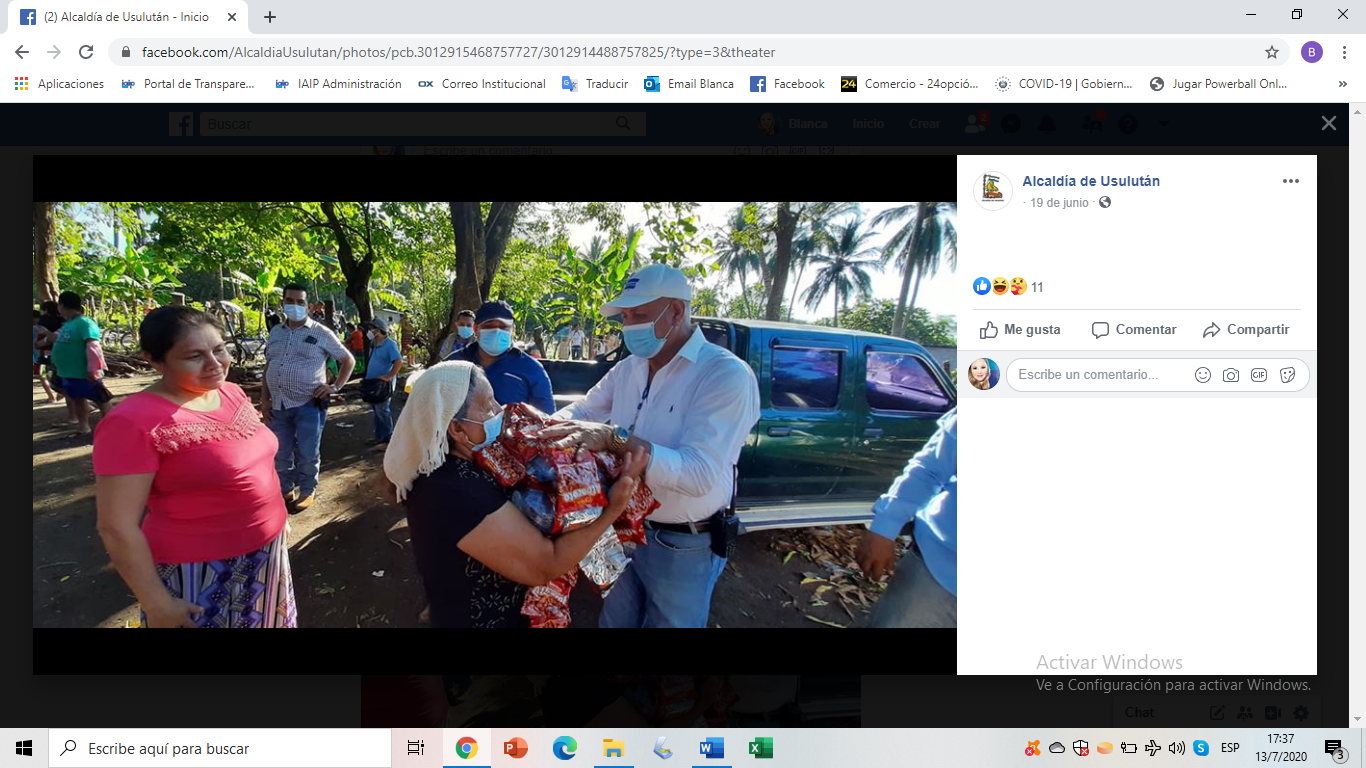 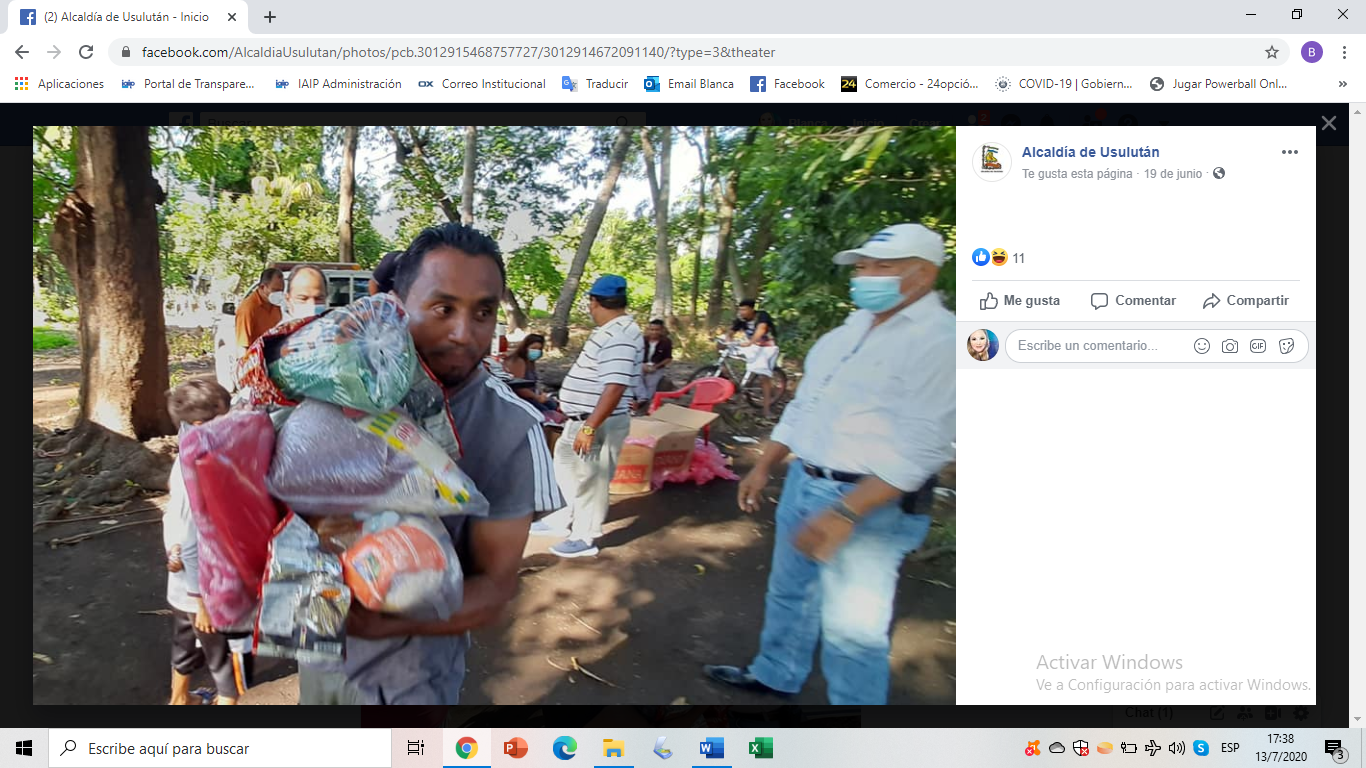 